РЕГИОНАЛЬНАЯ СЛУЖБА ПО ТАРИФАМ И ЦЕНАМ КАМЧАТСКОГО КРАЯПРОЕКТ ПОСТАНОВЛЕНИЯг. Петропавловск-КамчатскийОб утверждении экономически обоснованныхтарифов ООО АК «Витязь-Аэро» на перевозку пассажиров воздушным транспортом в межмуниципальном сообщении на территории Камчатского края на 2023 годВ соответствии с постановлением Правительства Российской Федерации от 07.03.1995 № 239 «О мерах по упорядочению государственного регулирования цен (тарифов)», постановлениями Правительства Камчатского края от 30.03.2018 № 133-П «Об утверждении Порядка осуществления государственного регулирования цен (тарифов) в транспортном комплексе в Камчатском крае», от 19.12.2008 № 424-П «Об утверждении Положения о Региональной службе по тарифам и ценам Камчатского края», протоколом Правления Региональной службы по тарифам и ценам Камчатского края от ХХ.12.2022 № ХХ, ПОСТАНОВЛЯЮ:1. Утвердить и ввести в действие экономически обоснованные тарифы ООО АК «Витязь-Аэро» на перевозку пассажиров воздушным транспортом в межмуниципальном сообщении на территории Камчатского края согласно приложению.2. Настоящее постановление вступает в силу с 1 января 2023 года.Приложение к постановлению Региональной службыпо тарифам и ценам Камчатского края от ХХ.12.2022 № ХХ Экономически обоснованные тарифы на перевозку пассажиров воздушным транспортом в межмуниципальном сообщении на территории Камчатского края ООО АК «Витязь-Аэро» на 2023 год* Налогообложение ООО АК «Витязь-Аэро» производится в соответствии с подпунктом 4.2. пункта 1 статьи 164 Налогового кодекса Российской Федерации по налоговой ставке 0 процентов. Примечание: перевозка багажа, превышающего норму бесплатной перевозки, производится по багажным тарифам, исчисленным в размере одного процента от пассажирского тарифа на каждый килограмм веса багажа, превышающего установленную норму. 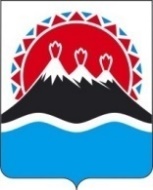 [Дата регистрации]№[Номер документа]Временно исполняющий обязанности руководителя [горизонтальный штамп подписи 1]В.А. Губинский№ п/пНаименование маршрутаЭкономически обоснованный тариф, руб./чел. (с НДС)*1.Перевозка пассажиров воздушными судамивидами вертолеты типа Ми-8Перевозка пассажиров воздушными судамивидами вертолеты типа Ми-81Апука – Ачайваям6 8682Ильпырское  –  Вывенка9 3583Ильпырское  –  Тымлат12 3614Каменское  –  Аянка12 7375Каменское  –  Манилы7 1536Каменское  –  Слаутное11 4937Козыревск  –  Ивашка29 7538Козыревск  –  Оссора42 5069Крутогорово  –  Ича7 95610Манилы  –  Аянка20 01011Манилы  –  Слаутное18 75912Николаевка  –  Козыревск38 35213Николаевка  –  Паужетка19 22514Оссора  –  Ивашка14 42315Оссора  –  Палана18 09716Оссора  –  Тымлат8 83617Палана  –  Воямполка12 41918Палана  –  Лесная12 02919Палана  –  Тигиль15 95020Палана  –  Усть-Хайрюзово27 22721Паужетка  –  Озерная58 45622Пахачи  –  Апука6 09423Пахачи  –  Ачайваям10 32524Николаевка  –  Озерная23 37525Николаевка  –  Соболево24 18726Николаевка  –  Эссо37 72027Седанка  –  Усть-Хайрюзово20 84928Слаутное  –  Аянка7 79729Соболево  –  Крутогорово14 55230Средние Пахачи  –  Апука6 15031Средние Пахачи  –  Ачайваям10 70332Средние Пахачи  –  Пахачи5 60133Таловка – Аянка16 55334Таловка  –  Каменское6 11835Таловка  –  Манилы11 25536Таловка  –  Слаутное11 52137Тигиль  –  Седанка6 86638Тигиль  –  Усть-Хайрюзово21 97339Тигиль  –  Эссо27 80640Тиличики  –  Апука17 22241Тиличики  –  Ачайваям27 18542Тиличики  –  Аянка35 08643Тиличики  –  Вывенка8 79344Тиличики  –  Ильпырское14 82445Тиличики  –  Каменское23 58846Тиличики  –  Манилы25 19747Тиличики  –  Оссора20 27448Тиличики  –  Палана37 87449Тиличики  –  Пахачи18 75750Тиличики  –  Слаутное35 00651Тиличики  –  Средние Пахачи20 77952Тиличики  –  Таловка17 29753Тиличики  –  Тымлат19 91954Тиличики  –  Хаилино10 40555Хаилино  –  Ачайваям21 25756Хаилино  –  Пахачи13 83257Хаилино  –  Средние Пахачи12 73758Эссо  –  Воямполка23 54459Эссо  –  Палана31 47860Эссо  –  Седанка23 18761Эссо  –  Усть-Хайрюзово27 113